“With great power, comes great responsibility.”Dear  ,You’ve probably heard the line, “with great power, comes great responsibility.” We can also flip that to homeownership: with great equity, comes great...mortgage payments. Sixty-six percent of Americans have a mortgage, and chances are, you may be one of them! Owning a home is one of the best things you can do to build equity and wealth, and paying off the mortgage comes with the territory in most cases.This month, you’ll find some strategies to help you pay off your home early. Even if you implement one or two, you could find yourself on the fast-track to owning your home outright.If you have questions about your own mortgage or how to get started, I have a great mortgage professional I can connect you with. Give me a call!Sincerely,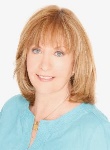 Sidney Tregré, RealtorThe House Company Real Estate Brokers2615 BroadwayGalveston, TX 77550800‐765‐0576 Toll Free409‐763‐2955 Fax409‐392‐1013 Cellstregre@att.netOh, by the way®… if you know of someone who would appreciate the level of service I provide,please call me with their name and business number. I’ll be happy to follow up and take greatcare of them.